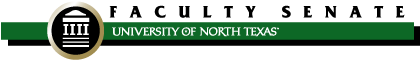 FACULTY SENATE MEETING University Union 332AGENDA -  September 13, 2023  – 2:00 p.m.Time Discussion BeginsTime Allotted2:003 minutesI.Welcome and IntroductionsApproval of temporary senators [vote]Welcome new senators2:032 minutesII.Approval of Minutes (May 10 and June 14, 2023) [vote]2:0550 minutesIII.University Update (President Neal Smatresk / Provost Mike McPherson)DEI updateCompensation – merit, COLA, compressionFaculty recruitment and retentionUNT sustainability planningODA testing accommodationsGraduate student compensation and benefits2:555 minutesIV.Special recognition for service – Ms. Joanne Woodard, Vice President for Diversity, Equity, and Inclusion3:005 minutesV.Catalog change request - student load (Lisa Maxwell / Lisa McIntyre) [vote]3:0515 minutesVI.Faculty Policy Oversight Committee (William Cherry / Angie Cartwright) Second Read [vote]06.030 Review and Approval of Online and Hybrid Courses and Programs3:2015 minutesVII.Committee on Committees (Melissa McKay) [vote]Standing Committee VacanciesCaucusing for senator-only committees and temporary senatorsAdministrative Committee Vacancies3:355 minutesVIII.Executive Committee Update (Amy Petros)Proposal to amend Procedures Manual concerning composition of Oversight Committee on the Core Curriculum [vote]Recommended Mariya Gavrilova Aguilar to serve as an at-large Graduate Council member (vote in item VI)Accepted committee end-of-year reports Academic Affairs CommitteeFaculty Senate Budget CommitteeFaculty Mentor CommitteeGraduate CouncilCharter and Bylaws Committee3:405 minutesIX.Other Standing Committees Updates [vote]UUCC Report/Minutes (September) (Natalie Ellis / Courtney Glazer)3:455 minutesX.New Business3:505 minutesXI.Old Business 3:555 minutesXII.Comments for the Good of the OrderFaculty Senate pinsMinnie Stevens Piper Award materials are available on FS website; deadline for nomination packets to be submitted is Monday, October 16 by 5:00 pmElection November 7; deadline for voter registration is Tuesday, October 10 Faculty welcome reception immediately after the meeting – Union 249 Faculty Lounge 4:00 p.m. to 5:15 p.m.4:00XIII.Adjournment